УКРАЇНАПОЧАЇВСЬКА  МІСЬКА  РАДАВИКОНАВЧИЙ КОМІТЕТР І Ш Е Н Н Явід     жовтня  2020 року                                                                          № проектПро затвердження висновку ради по опіціта піклуванню «Про доцільність призначеннягр. Пудайло Надії Володимирівни опікуном над недієздатним братом гр. Захожим Миколою Володимировичем, 20.07.1952 р.н., інвалідом другої групи з дитинства»              Розглянувши заяву жительки м. Почаїв вул. Промислова, 9 гр. Пудайло Надії Володимирівни, яка просить призначити її опікуном над недієздатним братом гр. Захожим Миколою Володимировичем, 20.07.1952 р.н., інвалідом другої групи з дитинства, який страждає психічним захворюванням, потребує стороннього догляду, враховуючи протокол ради по опіці та піклуванню від 05 жовтня 2020 року, відповідно до п.п. «б» ч.1 ст. 34 Закону України «Про місцеве самоврядування в Україні», виконавчий комітет міської ради                                                      В и р і ш и в:Затвердити висновок ради по опіці та піклуванню від 05 жовтня 2020 року «Про доцільність призначення гр. Пудайло Надії Володимирівни опікуном над недієздатним братом гр. Захожим Миколою Володимировичем ,20.07.1952 р.н., інвалідом другої групи з дитинства» (додаток 1)Контроль за виконанням даного рішення покласти на голову ради по опіці та піклуванню Лівар Н.М.Лівар Н.М.Бондар Г.В..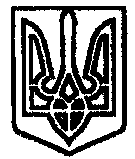 